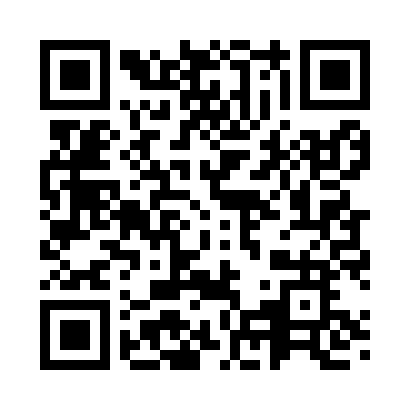 Prayer times for Sompa, EstoniaWed 1 May 2024 - Fri 31 May 2024High Latitude Method: Angle Based RulePrayer Calculation Method: Muslim World LeagueAsar Calculation Method: HanafiPrayer times provided by https://www.salahtimes.comDateDayFajrSunriseDhuhrAsrMaghribIsha1Wed2:455:111:086:259:0611:232Thu2:445:081:086:269:0811:243Fri2:435:061:086:279:1111:254Sat2:425:031:076:299:1311:265Sun2:415:001:076:309:1611:276Mon2:404:581:076:319:1811:287Tue2:394:551:076:339:2011:298Wed2:384:531:076:349:2311:309Thu2:374:511:076:359:2511:3110Fri2:364:481:076:379:2711:3211Sat2:354:461:076:389:3011:3312Sun2:344:431:076:399:3211:3413Mon2:334:411:076:419:3411:3514Tue2:324:391:076:429:3711:3615Wed2:314:371:076:439:3911:3716Thu2:304:341:076:449:4111:3817Fri2:304:321:076:459:4311:3918Sat2:294:301:076:479:4511:4019Sun2:284:281:076:489:4811:4120Mon2:274:261:076:499:5011:4221Tue2:264:241:076:509:5211:4322Wed2:264:221:076:519:5411:4423Thu2:254:201:086:529:5611:4524Fri2:244:181:086:539:5811:4625Sat2:244:161:086:5410:0011:4726Sun2:234:151:086:5510:0211:4827Mon2:224:131:086:5610:0411:4828Tue2:224:111:086:5710:0611:4929Wed2:214:101:086:5810:0711:5030Thu2:214:081:086:5910:0911:5131Fri2:204:071:097:0010:1111:52